Квест  «Народные праздничные обряды»- обобщение темыИзобразительное искусство 5 классАвтор: Терешкун Ирина Александровнаучитель изобразительного искусстваОрганизация: КГБОУ «Бийский лицей-интернат Алтайского края»Населенный пункт: Алтайский край, г. БийскМодуль: «Древние корни народного искусства»Тема: «Народные праздничные обряды»Оборудование: компьютер, проектор, экран, 3 стола для команд,  на столах чистые листы – черновик,  ручки.Форма урока: квестТип урока: урок обобщения и систематизации знаний Условия игры: класс делится на три команды.  По очереди каждой команде задаются вопросы. Если команда отвечает неправильно, вопрос переходит к команде,  которой участники  первые подняли руку.Система оценки: за правильные ответы команда получает жетон.Наибольшее количество жетонов - определяет команду -победителя.Структура квеста:1.Введение (тема квеста)2 Организационный момент (деление на команды, ознакомление с условиями квеста)3 Вопросы квеста 4 Подведение итогов а (итоги, рефлексия, награждение)КВЕС - Народные праздничные обряды»Русские народные календарные определялись сменой …времён года.началом нового года.народными приметами.Назовите самое главное угощение вовремя праздника масленицаКак называется обряд  «Крещение»Что делали незамужние девушки в праздник «Ивана Купала»В этот день были проводы Масленицы. Раскладывали  костер и сжигали куклу с песнями. Ходили друг к другу смириться. Как назывался этот день?В ночь перед рождеством ряженные ходили по домам и пели хвалебные  песни. Как они назывались?В канун какого праздника пели калядки?Как называется самый главный православный праздник, который празднуется  весной?Сколько дней длились святкиКак  назывались раньше санкиВсе масленичные обряды были посвященыПродолжите приговорку - «Чем дальше проедешь- тем длиннее …» что?Что символизировало сжигание чучела на масленицуВ какой праздник юноши и девушки прыгали через костерКто выше прыгнет через костер -тот весь год будет …В эту ночь искали заветную «разрыв – траву» или цветок папоротника. Когда заканчивалась, жатва наступал праздник последнего ярового снопа. Названий он имел разные  – какие?Чей был последний сноп после сбора урожаяЧто делали со снопом в зимуЧто делали весной с этим снопомЧто делала молодежь на посиделкахКакой праздник следует после РождестваГлавный атрибут ПасхиКак называлось последнее воскресенье масленицы В один из масленичных дней в деревню со всех окрестных деревень съезжалось множество упряжек, число их могло доходить до 800. Как назывался этот обычай Они выстраивались длинной вереницей, ездили по деревне и ее окрестностям вокруг деревни «по солнцу», то есть по часовой стрелке и так помогали солнцу быстрее двигаться -для чего?Что было самым главным угощением на масленицуЧто символизирует масленичный блин?Установите соответствие между изображениями а и названиями народных календарных праздников.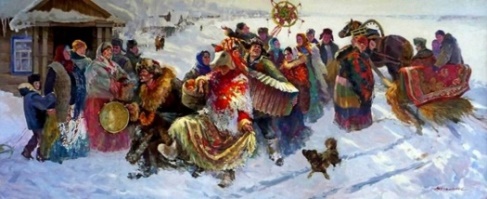 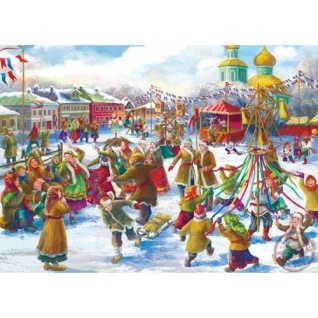 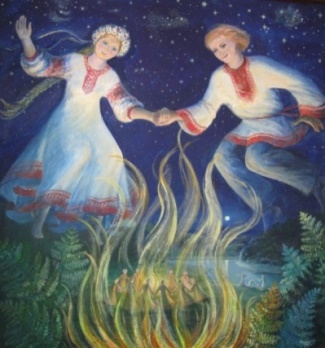 Список литературы:Неменская Л.А. учебник «Изобразительное искусство» 5 классИгумнова Е.А., Радецкая И.В. Квест-технология в образовании: учебное пособие. Чита: ЗабГУ, 2016.